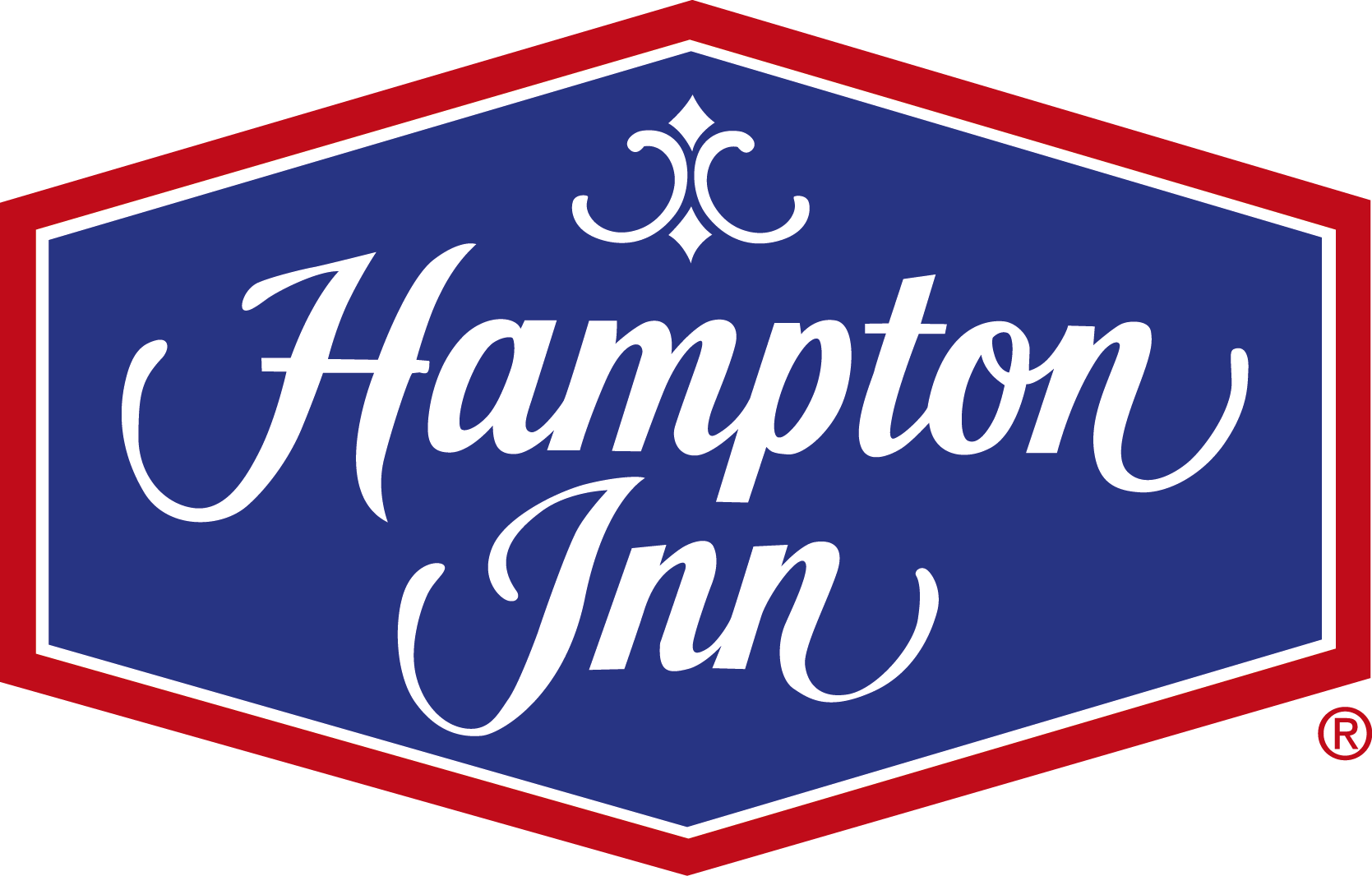 CREDIT CARD AUTHORIZATION FORMATTENTION: ______________________________________________________________________SENT BY: _________________________________________________________________________FROM THE OFFICE OF :_____________________________________________________________ADDRESS: ________________________________________________________________________The following credit card information needs to be used for charges specified.  By signing this document, I authorize the use of the credit card for the guest (s) and date(s) agreed upon through the Hampton Inn.CREDIT CARD TYPE:   ☐ AMEX  ☐ MasterCard  ☐ VISA  ☐ DISCOVER  ☐ DINERS   ☐ JCBCREDIT CARD NUMBER: ______________________________  EXP __________NAME AS IT APPEARS ON CARD: ______________________________________AUTHORIZED SIGNATURE: ___________________________________________***PLEASE INCLUDE A COPY OF THE FRONT AND BACK OF CREDIT CARD.***Guest Name (s): _____________________________________________________Arrival Date: _________________________________________________________     Confirmation Number: _________________________________________________Authorized Charges:       ☐ Room & Tax Only  			   ☐ Room & Tax & Parking			   ☐ Room & Tax & All Guests Incidentals			   ☐ Catering/Banquet & Meeting Space Charges.	Additional Notes: _________________________________________________